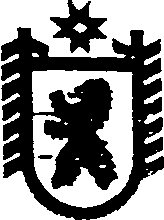 Республика КарелияАДМИНИСТРАЦИЯ СЕГЕЖСКОГО МУНИЦИПАЛЬНОГО РАЙОНАПОСТАНОВЛЕНИЕот  15  марта  2018  года  №  189  СегежаО введении на территории муниципального образования «Сегежский муниципальный район» режима «повышенной готовности»В целях обеспечения готовности  к оперативному реагированию на возможные чрезвычайные ситуации, связанные с неблагоприятными метеорологическими прогнозами,  в результате которых  на территории Сегежского муниципального района могут быть нарушены условия жизнеобеспечения населения, администрация Сегежского муниципального района постановляет:Ввести с 9 часов 00 минут 15 марта 2018 года на территории   муниципального образования «Сегежский муниципальный район» режим «повышенной готовности».Рекомендовать главам городских и сельских поселений, входящих в состав Сегежского муниципального района:1)	принять необходимые меры по предупреждению возможных последствий
чрезвычайной ситуации (устранению последствий);	2)   установить круглосуточный режим дежурства ответственных лиц;3)	провести   оповещение  и  информирование  населения  о  неблагоприятном
метеорологическом прогнозе.3.	Рекомендовать руководителям организаций, расположенных на территории Сегежского муниципального района: начальнику Сегежского участка эксплуатации Карельского филиала ОАО  «Ростелеком»  А.В.Егорову,  директору  ООО «Кольское ДРСУ» Ю.С. Гугалинскому, начальнику Сегежского электросетевого участка АО «Прионежская сетевая компания» Н.И.Казаеву, директору ООО «ПКХ Водоснабжение, ООО «ПКХ Водоотведение» Н.В.Тихомировой, директору МУП «Водоканал Надвоицы» Н.Д. Паргачевскому, директору ООО «Теплоснабжающая Организация Надвоицы» Р.В.Сахарову, управляющему треста «Сегежамежрайгаз» филиал ОАО «Карелгаз» Е.В. Груздевой, директору ООО «Сегежский жилищно-коммунальный сервис» Н.В. Чердынцевой, начальнику Сегежской дистанции пути  А.С. Неустроеву, директору ООО «Актив Про» А.Б. Трофимову, Главному врачу ГБУЗ РК «Сегежская ЦРБ» В.П. Генераловой:1)	привести   в   режим   «повышенной   готовности»   нештатные   аварийно   -
спасательные формирования, созданные на базе организаций;2)	быть готовыми по первому требованию председателя комиссии по
предупреждению и ликвидации последствий чрезвычайной ситуации и обеспечению
пожарной  безопасности Сегежского муниципального района Ю. В. Шульговича, немедленно  выделять   необходимые силы и средства, автомобильную и специальную технику для ликвидации последствий чрезвычайной ситуации на объектах жизнеобеспечения населения на территории муниципального образования «Сегежский муниципальный район».4. Рекомендовать руководителям нештатных аварийно спасательных формирований создаваемых   на   базе   организаций,   расположенных   на   территории   Сегежского муниципального района, в части их касающейся:уточнить планы действий (взаимодействия);уточнить расчеты оперативных групп, сил постоянной готовности; уточнить схемы оповещения и доставки на рабочие места работников аварийно-спасательных служб.5. Директору муниципального бюджетного учреждения «Сегежский комплексный центр социального обслуживания населения «Гармония» И.Б. Шевцоваой:1) ограничить нахождение детей на улице, а при необходимости только под контролем взрослых;2) осуществить патронаж граждан инвалидов пожилого возраста и других социально -  незащищённых групп населения и организовать необходимую помощь.6. Начальнику управления образования администрации Сегежского района С.О. Махмутовой:1) ограничить выезд  обучающихся в образовательные учреждения Сегежского муниципального района, из отдалённых населённых пунктов;2)  при необходимости изменить  график учебных занятий  для обучающихся во всех общеобразовательных учреждениях Сегежского муниципального района.7. Начальнику отдела по делам гражданской обороны, чрезвычайным ситуациям и мобилизационной работе администрации Сегежского муниципального района А.А. Серову, организовать размещение информирования населения Сегежского муниципального района в средствах массовой информации по действиям в случае возникновения чрезвычайных ситуаций связанных с ухудшением погодных условий.8. Отделу информационных технологий и защиты информации администрации Сегежского муниципального района (Т.А.Слиж) обнародовать настоящее постановление путем размещения официального текста настоящего постановления в информационно-телекоммуникационной сети «Интернет» на официальном сайте администрации Сегежского муниципального района  http://home.onego.ru/~segadmin.  9. Контроль за исполнением постановления оставляю за собой.            Глава администрации
Сегежского муниципального района                                                        Ю. В. ШульговичРазослать: в дело, ГО, ЧС и МР,  Ю.В. Шульговичу,  главам поселений-6, ЕДДС,                               ОД Правительства РК, ГУ МЧС РФ по РК, участок эксплуатации    № 13 Карельского филиала ОАО «Ростелеком», Сегежское ДРСУ ГУП РК «Мост», Сегежский электросетевой участок ОАО «Прионежская сетевая компания», ООО «ПКХ Водоснабжение», ООО «ПКХ Водоотведение», МУП «Водоснабжающая организация п. Надвоицы», ООО «Теплоснабжающая Организация Надвоицы» трест «Сегежамежрайгаз» филиал ОАО «Карелгаз», ООО «Сегежский жилищно-коммунальный сервис», Сегежская дистанция пути, ООО «Актив Про», ГБУЗ РК «Сегежская ЦРБ».